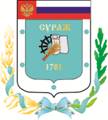 Контрольно-счетная палата Суражского муниципального района243 500, Брянская область, г. Сураж, ул. Ленина, 40  Тел. (48330) 2-11-45, E-mail:c.palata@yandex.ruЗаключениеКонтрольно-счетной палаты Суражского муниципального района на  проект решения «Об исполнении бюджета муниципального образования «Кулажское сельское поселение» за 2019 год»28 апреля 2020 года                                                                                 г. СуражОснование для проведения внешней проверки: пункт 1.3.2 плана работы Контрольно-счетной палаты Суражского муниципального района на 2019 год, утвержденного Приказом Контрольно-счетной палаты Суражского муниципального района от 27 декабря 2019 года № 14, Положением «О Контрольно-счетной палате», принятым согласно решения Суражского районного Совета народных депутатов № 59 от 26.12.2014г., приказа № 6 от 30.03.2020 года о проведении экспертно-аналитического мероприятия. Предмет внешней проверки: годовой отчет об исполнении бюджета муниципального образования «Кулажское сельское поселение», бюджетная отчетность главного администратора средств местного бюджета и иные документы, содержащие информацию об исполнении бюджета указанного муниципального образования за 2019 год. Объект внешней проверки: Кулажская сельская администрация,  главный распорядитель бюджетных средств (894) – Кулажская сельская администрация. Заключение по результатам внешней проверки отчётности главного распорядителя бюджетных средств, главного администратора доходов бюджета, главного администратора источников финансирования дефицита бюджета  и отчета об исполнении бюджета Кулажского сельского поселения за 2019 год подготовлено Контрольно-Счетной палатой Суражского муниципального района в соответствии с требованиями статьи 264.4 Бюджетного кодекса Российской Федерации, пункта 3 части 2 статьи 9 Федерального закона от 07.02.2011 г. № 6-ФЗ «Об общих принципах организации и деятельности контрольно-счетных органов субъектов Российской Федерации и муниципальных образований», на основании данных внешней проверки годовой бюджетной отчётности за 2019 год. Годовая бюджетная отчётность представлена в Контрольно-счетную палату в срок, установленный частью 3 статьи 264.4. Бюджетного кодекса Российской Федерации.Одновременно с годовым отчетом об исполнении бюджета были представлены:- проект Решения Кулажского сельского Совета народных депутатов «Об утверждении  отчёта  об   исполнении бюджета муниципального образования « Кулажское сельское поселение» за 2019 год»;- пояснительная записка;- отчет об использовании средств  резервного фонда поселения;- оценка эффективности реализации программ поселения.Оценить основные показатели бюджетной отчетности.Первоначально бюджет поселения на 2019 год был утвержден решением Кулажского сельского Совета народных депутатов от 29 декабря 2018 года № 166 «О бюджете Кулажского сельского поселения на 2019 год»:- по доходам в сумме 2299,9 тыс. рублей;- по расходам в сумме 2803,3 тыс. рублей;- дефицит местного бюджета в сумме 503,4 тыс. рублей. В процессе исполнения бюджета в порядке законодательной инициативы 3 раза вносились изменения и дополнения в решение о бюджете (решениями Кулажского сельского Совета народных депутатов от 18.06.2019 года №176, от 06.08.2019 года № 182, от 17.12.2019 года № 35-а).  Соответствие  принципу открытости,  определенному  Бюджетным  кодексом  Российской  Федерации (статья 36), обеспечено  официальное  опубликование  в  Сборнике муниципально-правовых актов Кулажского сельского поселения всех изменений бюджета.С учетом внесенных изменений основные характеристики бюджета утверждены в следующих объемах:- объем доходов составил – 2126,1 тыс. рублей и  уменьшился на 173,8 тыс. рублей, или 92,4% от первоначально утвержденного объема доходов. - объем расходов составил 2858,6 тыс. рублей и увеличился на 55,3 тыс. рублей (на 102,0%) от первоначально утвержденного объема расходов.  - дефицит бюджета 732,5 тыс. рублей, или увеличился на 229,1 тыс. рублей (на 145,5%).Исполнение бюджета в 2019 году осуществлялось на основании положений Налогового и Бюджетного кодексов РФ, Федерального закона от 06.10.2003 г. № 131-ФЗ «Об общих принципах организации местного самоуправления в Российской Федерации», Положения о бюджетном процессе и иных нормативных правовых актов Кулажского сельского поселения, регулирующих бюджетные отношения.Организация исполнения бюджета и подготовка отчета об его исполнении возложена на Кулажскую сельскую администрацию. Лицевые счета участнику бюджетного процесса в рамках их бюджетных полномочий открыты в отделе №24 Управления Федерального казначейства по Брянской области, что соответствует нормам статьи 220.1 Бюджетного кодекса Российской Федерации. В соответствии с требованиями статьи 217 и статьи 217.1 Бюджетного кодекса Российской Федерации исполнение бюджета поселения в 2019 году осуществлялось на основе сводной бюджетной росписи и кассового плана.Бюджетные полномочия главного распорядителя бюджетных средств, главного администратора доходов бюджета, главного администратора источников финансирования дефицита бюджета, получателя средств бюджета поселения осуществлялось Кулажской сельской администрацией (894) в соответствии с бюджетным законодательством. Бюджет Кулажского сельского поселения за 2019 год исполнен по доходам в объеме 2133,8 тыс. рублей, или на 100,4% к уточненному годовому плану, по расходам – 2858,6 тыс. рублей, или на 100,0% к уточненному годовому плану, с дефицитом в сумме  724,7 тыс. рублей. (тыс. руб.)В 2019 году объем доходов ниже уровня 2018 года на 2164,8 тыс. рублей, и составляет  49,6%, объем расходов ниже на 422,0 тыс. рублей, и составляет 87,1%.  Анализ исполнения доходной части бюджета за 2019 г.Исполнение доходной части бюджета сложилось в объеме 2133,8 тыс. рублей, или 100,4% к плановым показателям.  Объем доходов отчетного года  на 2164,8 тыс. рублей ниже, чем в  2018 году, в основном за счет отсутствия доходов от продажи материальных и нематериальных активов. Исполнение доходной части бюджета поселения представлено в таблице: (тыс. руб.)В 2019 году объем собственных доходов составил 1237,5 тыс. рублей, или 100,6% к уточненному годовому плану, при этом ниже уровня 2018 года на 2400,3 тыс. рублей, что составляет 34,0%. В общем объеме доходов бюджета поселения за 2019 год удельный вес поступлений по группе «Налоговые и неналоговые доходы»  составляет 58,0%,  в  том  числе  налоговые  доходы 55,2%, «Безвозмездные поступления» составляют 42,0%. Наибольший удельный вес в группе налоговых доходов занимает земельный налог -  79,0%, в группе неналоговых доходов доходы от сдачи в аренду имущества, находящегося в оперативном управлении – 87,4%, в группе безвозмездных поступлений- дотации 91,2%.По всем источникам доходов исполнение сложилось 100% и выше  к утвержденным плановым показателям.Объем поступивших налоговых доходов в 2019 году составил 1178,4 тыс. рублей, 100,6% от плана. Исполнение отчетного года выше уровня 2018 года на 170,1 тыс. рублей, или 116,9%, в основном за счет увеличения налога на имущество физических  лиц в 1,6 раза.  Основным налогом, которым в 2019 году обеспечено формирование собственных доходов муниципального образования явился земельный налог– 931,1 тыс. рублей, 100,1% к плану и на 106,4 тыс. рублей (112,9%) больше  чем в 2018 году. Удельный вес или 79,0% от общего объема налоговых поступлений. Поступление налога на доходы физических лиц в 2019 году по сравнению с 2018 годом увеличилось на 6,6 тыс. рублей и составляет 107,3%.  Исполнение составило 96,7 тыс. рублей, или 105,6% от плана. Удельный вес от общего объема налоговых платежей – 8,2%.Поступление налога на имущество физических лиц в 2019 году по сравнению с 2018 годом увеличилось на 57,7 тыс. рублей (в 1,6 раза) и составило 148,3 тыс. рублей. Удельный вес от общего объема налоговых платежей – 12,6%.Объем поступивших неналоговых доходов бюджета в 2019 году составил 59,1 тыс. рублей, что ниже уровня 2018 года на 2570,4 тыс. рублей (в 44,5 раза) за счет отсутствия доходов от продажи земельных участков, находящихся в собственности сельских поселений.  Удельный вес 2,8% в группе собственных доходовДоходы от сдачи в аренду имущества составили 12,5 тыс. рублей, или 104,2% от плановых назначений и  на 21,1 тыс. рублей (составляет 37,2%) ниже уровня 2018 года. Занимают удельный вес в группе неналоговых доходов – 21,2%Прочие неналоговые доходы поступили в объеме 46,6 тыс. рублей, что на 38,1 тыс. рублей выше показателя 2018 года, или в 5,5 раза. Имеют наибольший удельный вес в группе неналоговых доходов – 78,8%Из бюджетов других уровней в 2019 году поступило финансовой помощи муниципальному образованию в объеме 896,3 тыс. рублей, или 100,0% к плановым показателям, что на 235,5 тыс. рублей выше уровня 2018 года, или в 1,4 раза.Дотации получены в сумме 817,0 тыс. рублей, или 91,2% общего объема безвозмездных поступлений, 100,0% к плановым показателям, и ниже уровня 2018 года в 1,4 раза.Субсидии бюджету муниципального образования в 2019 году не выделялись и не поступали. Объем полученных субвенций составил 79,3 тыс. рублей, или 8,8 % общего объема финансовой помощи, что выше уровня 2018 года на 6,5 тыс. рублей и составляет 108,9%.Анализ исполнения расходной части бюджета за 2019 г.В общем объеме расходов бюджета поселения за 2019 год наибольший удельный вес в структуре расходов заняли расходы по разделу «Общегосударственные вопросы» - 70,1%. Наименьший удельный вес заняли расходы по разделу 04 «Национальная экономика» - 1,1%.(тыс.руб.)Как видно из таблицы существенного изменения в структуре бюджета поселения в отчетном году в сравнении с предыдущим - не наблюдается, однако по разделу 05 «Жилищно-коммунальное хозяйство»  снижение в сравнении с предыдущим годом 6,7 процентных пункта. Расходы бюджета поселения за 2019 год исполнены в сумме 2858,6 тыс. рублей, что составляет 100,0% исполнения по всем разделам и подразделам. В сравнении с прошлым годом расходы на 422,0 тыс. рублей ниже, чем в 2018 году, и составляют 87,1%.Анализ исполнения расходной части бюджета сельского поселения в разрезе разделов, подразделов классификации расходов представлен в таблице. (тыс.руб.)По разделу 01 «Общегосударственные вопросы» исполнение составило 2004,8 тыс. рублей, что составляет 100 % к плану, и ниже уровня 2018 года на 124,4 тыс. рублей и составляет 94,2%. Удельный вес расходов по данному разделу составил 70,1% в структуре расходов бюджета. Расходование средств осуществлялось по подразделам:- по подразделу 01 02 «Функционирование высшего должностного лица субъекта Российской Федерации и муниципального образования» исполнение составило 368,2 тыс. рублей, или 100,0% к плану, что ниже уровня 2018 года на 79,9 тыс. рублей и составляет 82,2%. Финансовое обеспечение расходов  производилось на содержание Главы сельского поселения.- по подразделу 01 04 «Функционирование Правительства РФ, высших  исполнительных органов государственной власти субъектов РФ, местных администраций» исполнение составило 1207,2 тыс. рублей, или 100,0% от плана, что выше уровня 2018 года на 172,2 тыс. рублей и составляет 116,6%. Расходы исполнены на обеспечение деятельности аппарата администрации поселения:- Расходы на оплату труда с начислениями главы сельской администрации – 93,8 тыс. рублей и работников сельской администрации в сумме 800,3 тыс. рублей;- приобретение товаров, работ и услуг  в сумме 308,1 тыс. рублей;- прочие расходы в сумме 5,0 тыс. рублей;- по подразделу 01 06 «Обеспечение деятельности финансовых, налоговых и таможенных органов и органов финансового (финансово-бюджетного) надзора» исполнение в сумме 0,5 тыс. рублей, что составляет 100% от плана. Расходы исполнены на осуществление передаваемых полномочий по осуществлению внешнего муниципального финансового контроля в сумме 0,5 тыс. рублей - по подразделу 01 07 «Обеспечение проведения выборов и референдумов» исполнение составило 42,9 тыс. рублей. Расходы исполнены на проведение выборов.  По подразделу 01 13 «Другие общегосударственные вопросы» исполнение составило 386,0 тыс. рублей, или 100,0% к плану, что ниже уровня 2018 года на 259,6 тыс. рублей или в 1,7 раза. Расходы исполнены на содержание Домов культуры и библиотек поселения.По разделу функциональной классификации 02 «Национальная оборона» исполнены расходы в объеме утвержденных ассигнований на функционирование специалиста по первичному воинскому учету в сумме 79,3 тыс. рублей по подразделу 02 03 «Мобилизационная и вневойсковая подготовка». Указанные расходы имеют удельный вес 2,7% в структуре расходов бюджета поселения. По сравнению с 2018 годом  расходы по данному разделу увеличились на 6,5 тыс. рублей  и составляет 108,9%.По разделу 03 «Национальная безопасность и правоохранительная деятельность» исполнение расходов в отчетном году не производилось.По разделу 04 «Национальная экономика» исполнены расходы в объеме утвержденных ассигнований в сумме 31,5 тыс. рублей. Указанные расходы имеют удельный вес 1,1% в структуре расходов бюджета поселения и исполнены на уровне прошлого года. Расходы отражены по подразделу 0412 «Другие вопросы в области национальной экономики» на осуществление межевания земельных участков. В сравнении с прошлым годом расходы увеличились на 25,5 тыс. рублей,  или в 5,3 раза.В области  раздела 05 «Жилищно-коммунального хозяйства» бюджетом муниципального образования расходы исполнены по подразделу 05 03 «Благоустройство» в сумме 743,0 тыс. рублей, что составило 100,0% к плановым назначениям. Средства использованы на:- уличное освещение в сумме 366,6 тыс. рублей;- организация и содержание мест захоронения в сумме 177,8 тыс. рублей;- благоустройство территории поселения  в сумме 198,7 тыс. рублей.Удельный вес расходов составил 26,0%. По сравнению с 2018 годом  расходы по данному разделу уменьшились на 329,6 тыс. рублей и составили 69,3%.По разделу  10 00 «Социальная политика» расходы не производилисьАнализ исполнения бюджета поселения в разрезе классификации операций сектора государственного управления представлен в таблице. (тыс.руб.)Анализ исполнения бюджета в разрезе экономических статей расходов выявил следующее. Расходы на оплату труда и начисления на выплату по оплате труда (статьи 211, 212, 213) составили  1341,6  тыс. рублей, и имеют наибольший удельный вес 46,9% от общих расходов бюджета. По сравнению с 2018 годом расходы на заработную плату с начислениями увеличились на 55,6 тыс. рублей и составляют 104,3%.  Расходы на оплату работ, услуг в 2019 году составили 1252,4 тыс. рублей, или 43,8% от общих расходов бюджета. Расходы по данной статье в 2019 году  на 186,6 тыс. рублей (13,0%) ниже уровня 2018 года. Расходы на приобретение материалов  составили 216,2 тыс. рублей, или 7,6% от общих расходов бюджета, уменьшившись на 162,7 тыс. рублей, или в 1,7 раза.    При анализе расходов бюджета поселения установлено, что в течении отчетного года производилась оплата пеней по налогам и взносам в количестве 3 случаев на сумму 3,2 тыс. рублей.   При оценке исполнения бюджета Кулажского сельского поселения за 2019 год нарушен принцип результативности и эффективности использования бюджетных средств (ст. 34 БК РФ) выразившейся в оплате из бюджета поселения пеней на общую сумму 3,2 тыс. рублей (3 случая).   Анализ источников финансирования дефицита бюджетаПервоначально бюджет поселения на 2019 год был утвержден решением Кулажского сельского Совета народных депутатов от 29 декабря 2018 года № 166 «О бюджете Кулажского сельского поселения на 2019 год» с  дефицитом местного бюджета в сумме 503,4 рублей. При этом утверждены источники финансирования дефицита - остатки на счету бюджета.В процессе изменений и дополнений в решение о бюджете  утверждён  дефицит в сумме 732,5 тыс. рублей. Бюджет Кулажского сельского поселения за 2019 год исполнен с дефицитом в сумме  724,8 тыс. рублей. По состоянию на 01.01.2019 года остаток средств на счете бюджета составлял 1074,0 тыс. рублей, снизившись за отчетный период на 724,8 тыс. рублей. На 01.01.2020 года остаток на счете составил 349,1 тыс. рублей.Анализ использования средств резервного фондаВ соответствии со статьей 81 Бюджетного кодекса Российской Федерации, Решением Кулажского сельского Совета народных депутатов от 29.12.2019г. № 166 «О бюджете Кулажского сельского поселения на 2019 год» резервный фонд поселения заложен в сумме 10,0 тыс. рублей. Но согласно изменениям внесенным в бюджет решениями Кулажского сельского Совета народных депутатов установлен размер резервного фонда в сумме 0,0 тыс. рублей. Исполнение программной части бюджетаВ соответствии с уточненным бюджетом Кулажского сельского поселения на 2019 год общий объем бюджетных ассигнований на реализацию 2-х муниципальных программ утвержден в сумме 2447,0 тыс. рублей, что составляет 85,6% от общего объема расходов бюджета поселения (2858,6 тыс. рублей).(тыс. рублей)Исполнение муниципальных программ в отчетном году составило 100% к уточненным назначениям. По сравнению с 2018 годом расходы на программные мероприятия снизились на 385,0 тыс. рублей, или на 13,6%.Согласно  ст. 179 Бюджетного кодекса РФ одновременно с отчетом об исполнении бюджета поселения представлена «Оценка эффективности реализации программ Кулажского сельского поселения». Состояние дебиторской и кредиторской задолженности Согласно  данным представленным в составе отчетности  (ф. 0503169):            Дебиторская задолженность по состоянию на 01.01.2019 года составила 340,7 тыс. рублей, в течение отчетного периода задолженность увеличилась на 0,8 тыс. рублей и на конец отчетного периода составила 341,5 тыс. рублей, в том числе просроченная – 237,6 тыс. рублей, долгосрочная – 103,9 тыс. рублей. Задолженность сложилась по счетам:1 205 11 «Расчеты с плательщиками налоговых доходов» – 237,6 тыс. рублей;1 205 21 «Расчеты по доходам от операционной аренды» – 103,9 тыс. рублей.Кредиторская задолженность на 01.01.2019 года сложилась по счету 1 205 11 «Расчеты с плательщиками налоговых доходов» в сумме 492,7 тыс. рублей, в течение отчетного периода увеличилась 
на 117,8 тыс. рублей и по состоянию на 01.01.2020 года составила 610,5 тыс. рублей. Просроченная кредиторская задолженность отсутствует.Согласно отчету о бюджетных обязательствах (ф. 0503128) бюджетные и денежные обязательства приняты в пределах утвержденных лимитов бюджетных обязательств в объеме 2858,6 тыс. рублей. Исполнение денежных обязательств за текущий период составило 2858,6 тыс. рублей, или 100,0 % принятых денежных обязательств.Анализ движения нефинансовых активов Наличие основных средств по балансу подтверждается «Сведения о движении нефинансовых активов» (ф. 0503168).По данным формы 0503168 «Сведения о движении нефинансовых активов» (за исключением имущества казны) нефинансовые активы Кулажской сельской администрации включают в себя стоимость основных средств и материальных запасов.Стоимость основных средств на начало 2019 года составляла  25507,7 тыс. рублей. Поступило основных средств в отчетном периоде на сумму 0,0 тыс. рублей, выбыло основных средств в сумме 0,0 тыс. рубле.Остаток основных средств на конец отчетного периода составил – 25507,7 тыс. рублей. Сумма начисленной амортизации по основным средствам составила 57,6 тыс. рублей. Материальные запасы на начало 2019 года составляли 0,0 тыс. рублей. Поступило материальных запасов за отчетный период в сумме 216,2 тыс. рублей, выбыло – 216,2 тыс. рублей. Остаток материальных запасов на конец отчетного периода составил 0,0 тыс. рублей. На начало 2019 года в составе имущества казны значились нефинансовые активы остаточной стоимостью 1256,5 тыс. рублей, включающие движимое и недвижимое имущество. Выбыло недвижимое имущество казны на суму 3171,00 тыс. рублей и амортизация на эту же сумму (безвозмездная передача  теплотрассы департаменту ТЭК и ЖКХ). На конец отчетного периода остаточная стоимость не изменилась. Годовая инвентаризация материальных ценностей, основных средств, активов за 2019 год (таб. 6 согласно формы 0503160) проведена и расхождений не установлено.Анализ остатка денежных средств на счетахСогласно формы 0503178 «Сведения об остатках денежных средств на счетах получателя бюджетных средств» остаток средств на едином счете в органе Федерального казначейства на 01.01.2019 года остаток средств на счете бюджета составлял 1074,0 тыс. рублей, снизившись за отчетный период на 724,8 тыс. рублей. На 01.01.2020 года остаток на счете составил 349,1 тыс. рублей. Анализ и оценка форм бюджетной отчетностиВ соответствии с требованиями, установленными статьей 264.4 Бюджетного кодекса Российской Федерации проведена внешняя проверка бюджетной отчётности в отношении 1  главного администратора доходов бюджета - органа государственной власти Российской Федерации, главного распорядителя средств бюджета поселения представившего указанную отчётность.           Представленный к внешней проверке в Контрольно-счетную палату отчет за 2019 год в целом соответствуют перечню и формам, установленным Инструкцией о порядке составления и представления годовой, квартальной и месячной отчетности об исполнении бюджетов бюджетной системы Российской Федерации, утвержденной приказом Министерства финансов РФ от 28.12.2010 № 191н. Представленная для внешней проверки годовая бухгалтерская отчётность главного администратора достоверно отражает его финансовое положение на 01.01.2020 года и финансовые результаты его деятельности за период с 01.01.2019 г. по 31.12.2019 г.В результате внешней проверки годовой бюджетной отчетности об исполнении бюджета поселения за 2019 год на выполнение контрольных соотношений нарушений не установлено.          Информация о непредставленных таблицах (Приложениях) из состава Пояснительной записки по причине отсутствия показателей отражена в соответствующих разделах записки.В ходе анализа пояснительной записки (ф. 0503160) проверялось наличие и заполнение всех форм пояснительной записки и осуществлялось сопоставление между показателями ф.0503168 «Сведения о движении нефинансовых активов» с аналогичными показателями соответствующих счетов ф.0503120 баланса главного администратора, показателей ф. 0503121 «Отчет о финансовых результатах деятельности» с соответствующими показателями ф.0503168 «Сведения о движении нефинансовых активов». Также анализировались показатели  ф. 0503164 «Сведения об исполнении бюджета» с ф.0503127 «Отчет об исполнении бюджета главного распорядителя, распорядителя, получателя бюджетных средств, главного администратора, администратора источников финансирования дефицита бюджета, главного администратора, администратора доходов бюджета».В результате сопоставления показателей форм пояснительной записки бюджетной отчетности, представленных главным администратором, с позициями форм бюджетной отчетности отклонений не выявлено.Однако, представленная к проверке бухгалтерская отчетность не в полной мере соответствует требованиям Инструкции №191н, а именно:в нарушение пункта 158 Инструкции № 191н при отсутствии расхождений по результатам инвентаризации, проведенной в целях подтверждения показателей годовой бюджетной отчетности, сведения о проведении инвентаризаций (таблица № 6) представлены в составе пояснительной записки (ф. 0503160), тогда как такой результат проведения годовой инвентаризации следовало отразить в текстовой части раздела 5 «Прочие вопросы деятельности субъекта бюджетной отчетности» пояснительной записки (ф. 0503160);  в нарушение Инструкции № 191н в составе пояснительной записки (ф. 0503160) представлена ф. 0503161  «Сведения о количестве подведомственных участников бюджетного процесса, учреждений и государственных (муниципальных) унитарных предприятий», тогда как пункт 160 утратил силу, согласно  Приказу от 31.01.20г. №13н;в нарушение пункта 152 Инструкции № 191н в составе пояснительной записки (ф. 0503160) представлены «Сведения о мерах по повышению эффективности расходования бюджетных средств» таблица 2, тогда как такая информация в силу Приказа Минфина России от 02.11.2017 N 176н раскрывается в Разделе 2 "Результаты деятельности субъекта бюджетной отчетности" пояснительной записки (ф. 0503160);в нарушение пункта 152 Инструкции № 191н в составе пояснительной записки (ф. 0503160) не представлены формы и причина их непредставления не указана:- сведения о вложениях в объекты недвижимого имущества, объектах незавершенного строительства (ф.0503190);  - сведения о финансовых вложениях получателя бюджетных средств, администратора источников финансирования дефицита бюджета (ф. 0503171);- сведения о государственном (муниципальном) долге, предоставленных бюджетных кредитах (ф. 0503172);- сведения об изменении остатков валюты баланса (ф. 0503173);- сведения о принятых и неисполненных обязательствах получателя бюджетных средств (ф. 0503175);- сведения о доходах бюджета от перечисления части прибыли (дивидендов) государственных (муниципальных) унитарных предприятий, иных организаций с государственным участием в капитале (ф. 0503174);в нарушение Инструкции №191н Кулажской сельской администрацией  ф. 0503127 раздел 1 заполнен без главы, раздел 2 без главы, целевой статьи и промежуточных итогов по разделам.Провести анализ соответствия структуры и бюджетной классификации, параметрам, которые применялись при утверждении бюджета на отчетный финансовый год.Представленный к проверке проект отчета об исполнении бюджета поселения содержит решение Кулажского сельского Совета народных депутатов «Об исполнении бюджета муниципального образования «Кулажское сельское поселение» за 2019 год», состоящее из 5 пунктов и 4 приложений.Отчет об исполнении бюджета поселения за 2019 год соответствует бюджетной классификации, применяемой при утверждении бюджета на отчетный год. Вместе с тем установлено, что в нарушение статьи 264.6 Бюджетного кодекса Российской Федерации:- отсутствует приложение к проекту решения об исполнении бюджета Кулажского сельского поселения «Расходы соответствующего бюджета по разделам и подразделам классификации расходов бюджетов»;- решением об исполнении бюджета сельского поселения утверждены показатели, не предусмотренные вышеуказанной статьей, а именно: приложение 3 «Распределение расходов бюджета Кулажского сельского поселения по целевым статьям (государственным программам и непрограммным направлениям деятельности), группам видов расходов за 2019 год»;- наименование приложения № 2 отражено как «Ведомственная структура расходов бюджета муниципального образования «Кулажское сельское поселение» за 2019 год», тогда как, согласно вышеуказанной норме, наименование указанного приложения следовало отразить как «Расходы бюджета по ведомственной структуре расходов соответствующего бюджета».Проверка соблюдения ограничений, установленных по осуществлению расходов, не связанных с решением вопросов, отнесенных к полномочиям соответствующих органов местного самоуправления.Настоящей внешней проверкой не установлено фактов несоблюдения ограничений, установленных статьей 136 Бюджетного кодекса Российской Федерации, по осуществлению расходов, не связанных с решением вопросов, отнесенных к полномочиям соответствующих органов местного самоуправления.Сравнительный анализ итогов настоящей внешней проверки 
в сравнении с предыдущей.Предыдущая внешняя проверка отчетности об исполнении бюджета района проводилась Контрольно-счетной палатой Суражского муниципального района   в отношении отчетности за 2018 год. Основные выводы касались недостатков, связанных с заполнением отчетных форм.Сравнительный анализ итогов внешней проверки за 2018 год с результатами настоящей проверки характеризует наличие, как аналогичных замечаний, так и иных замечаний не выявляемых ранее. Приведенные данные характеризуют необходимость усиления внимания объекта внешней проверки на итоги проверки и принятия мер по их недопущению 
в дальнейшем.ВЫВОДЫПри подготовке Заключения Контрольно-счетной палаты Суражского муниципального района на  проект решения «Об утверждении отчета об исполнении бюджета муниципального образования «Кулажское сельское поселение» за 2019 год» установлено следующее:Бюджет Кулажского сельского поселения за 2019 год исполнен по доходам в объеме 2133,8 тыс. рублей, или на 100,4% к уточненному годовому плану, по расходам – 2858,6 тыс. рублей, или на 100,0% к уточненному годовому плану, с дефицитом в сумме  724,8 тыс. рублей. Представленная для внешней проверки годовая бухгалтерская отчётность главного администратора достоверно отражает его финансовое положение на 01.01.2020 года и финансовые результаты его деятельности за период с 01.01.2019 г. по 31.12.2019 г.  Однако, установлены нарушения не повлиявшие на результат исполнения бюджета поселения, а именно заполнение некоторых форм отчетности  не в полной мере соответствует требованиям Инструкции №191н:в нарушение пункта 158 Инструкции № 191н при отсутствии расхождений по результатам инвентаризации, проведенной в целях подтверждения показателей годовой бюджетной отчетности, сведения о проведении инвентаризаций (таблица № 6) представлены в составе пояснительной записки (ф. 0503160), тогда как такой результат проведения годовой инвентаризации следовало отразить в текстовой части раздела 5 «Прочие вопросы деятельности субъекта бюджетной отчетности» пояснительной записки (ф. 0503160);  в нарушение Инструкции № 191н в составе пояснительной записки (ф. 0503160) представлена ф. 0503161  «Сведения о количестве подведомственных участников бюджетного процесса, учреждений и государственных (муниципальных) унитарных предприятий», тогда как пункт 160 утратил силу, согласно  Приказу от 31.01.20г. №13н;в нарушение пункта 152 Инструкции № 191н в составе пояснительной записки (ф. 0503160) представлены «Сведения о мерах по повышению эффективности расходования бюджетных средств» таблица 2, тогда как такая информация в силу Приказа Минфина России от 02.11.2017 N 176н раскрывается в Разделе 2 "Результаты деятельности субъекта бюджетной отчетности" пояснительной записки (ф. 0503160);в нарушение пункта 152 Инструкции № 191н в составе пояснительной записки (ф. 0503160) не представлены формы и причина их непредставления не указана:- сведения о вложениях в объекты недвижимого имущества, объектах незавершенного строительства (ф.0503190);  - сведения о финансовых вложениях получателя бюджетных средств, администратора источников финансирования дефицита бюджета (ф. 0503171);- сведения о государственном (муниципальном) долге, предоставленных бюджетных кредитах (ф. 0503172);- сведения об изменении остатков валюты баланса (ф. 0503173);- сведения о принятых и неисполненных обязательствах получателя бюджетных средств (ф. 0503175);- сведения о доходах бюджета от перечисления части прибыли (дивидендов) государственных (муниципальных) унитарных предприятий, иных организаций с государственным участием в капитале (ф. 0503174);в нарушение Инструкции №191н Кулажской сельской администрацией  ф. 0503127 раздел 1 заполнен без главы, раздел 2 без главы, целевой статьи и промежуточных итогов по разделам.  При оценке исполнения бюджета Кулажского сельского поселения за 2019 год нарушен принцип результативности и эффективности использования бюджетных средств (ст. 34 БК РФ) выразившейся в оплате из бюджета поселения пеней на общую сумму 3,2 тыс. рублей (3 случая).При проведении внешней проверки, установлено, что  Отчет об исполнении бюджета Кулажского поселения за 2019 год в целом соответствует бюджетной классификации, применяемой при утверждении бюджета на отчетный год. Вместе с тем при изучении проекта решения  установлено, что в нарушение статьи 264.6 Бюджетного кодекса Российской Федерации:- отсутствует приложение к проекту решения об исполнении бюджета Кулажского сельского поселения «Расходы соответствующего бюджета по разделам и подразделам классификации расходов бюджетов»;- решением об исполнении бюджета сельского поселения утверждены показатели, не предусмотренные вышеуказанной статьей, а именно: приложение 3 «Распределение расходов бюджета Кулажского сельского поселения по целевым статьям (государственным программам и непрограммным направлениям деятельности), группам видов расходов за 2019 год»;- наименование приложения № 2 отражено как «Ведомственная структура расходов бюджета муниципального образования «Кулажское сельское поселение» за 2019 год», тогда как, согласно вышеуказанной норме, наименование указанного приложения следовало отразить как «Расходы бюджета по ведомственной структуре расходов соответствующего бюджета».Предложения:1. Рассмотреть итоги настоящей внешней проверки, проанализировать замечания, отмеченные в заключении.2. При осуществлении расходов соблюдать Порядок формирования и применения кодов бюджетной классификации Российской Федерации, их структуры и принципов назначения, утвержденный приказом Минфина России от 08.06.2018 № 132н.3. Не допускать роста дебиторской и кредиторской задолженностей. Принять меры по погашению дебиторской и кредиторской задолженностей.4. При исполнении бюджета не допускать неэффективного использования бюджетных средств.5. Формирование отчетности производить в соответствии с требованиями Инструкции о порядке составления и предоставления годовой, квартальной и месячной отчетности об исполнении бюджетов бюджетной системы Российской Федерации, утвержденной приказом Минфина России от 28.12.2010 № 191н.6. Отчет об исполнении бюджета поселения сформировать в соответствии с нормами статьи 264.6 Бюджетного кодекса РФ. 7. Контрольно-счетная палата предлагает Кулажскому сельскому Совету народных депутатов рассмотреть и принять «Отчет об исполнении бюджета муниципального образования «Кулажское сельское поселение» за 2019 год» после внесения изменений в проект решения в соответствии с указанными замечаниями по статьей 264.6 Бюджетного Кодекса РФ.Настоящее заключение составлено в двух экземплярах.Председатель  Контрольно – счетной палатыСуражского муниципального района                                       Н.В.ЖидковаГлава  Кулажской сельской администрации                                                                           В.А. ГолофастГлавный бухгалтер                                                                     Е. В. МатющенкоОсновные характеристики проекта бюджета Испол-нение 2018 годаУтверждено решением о бюджете (уточненная)Исполнение 2019 года% исполненияИсполнение в 2019 г. к 2018г. (+,-)Исполнение в 2019 г. к 2018г. (%)Основные характеристики проекта бюджета Испол-нение 2018 годаУтверждено решением о бюджете (уточненная)Исполнение 2019 года% исполненияИсполнение в 2019 г. к 2018г. (+,-)Исполнение в 2019 г. к 2018г. (%)Доходы 4298,62126,12133,8100,4-2164,849,6Расходы3280,62858,62858,6100,0-422,087,1Дефицит (Профицит)+1018,0-732,5-724,898,9-1742,8-71,2Показатели бюджетаИсполнено в 2018 годуУтверждено решением о бюджете (уточненная)Исполнено в 2019 году% исполненияУдельный вес%Исполнение в 2019 г. к 2018г. (+,-)Исполнение в 2019 г. к 2018г. (%)Показатели бюджетаИсполнено в 2018 годуУтверждено решением о бюджете (уточненная)Исполнено в 2019 году% исполненияУдельный вес%Исполнение в 2019 г. к 2018г. (+,-)Исполнение в 2019 г. к 2018г. (%)Налоговые и неналоговые доходы бюджета 3637,81229,81237,5100,658,0-2400,334,0Налоговые доходы1008,31171,21178,4100,655,2170,1116,9Налог на доходы физических лиц90,192,096,7105,18,26,6107,3Единый сельскохозяйственный налог2,92,32,3100,00,2-0,679,3Налог на имущество физических лиц90,6147,0148,3100,912,657,7В 1,6 раза163,7Земельный налог824,7930,0931,1100,179,0106,4112,9Государственная пошлина0,00,00,00,00,00,00,0Задолженность и перерасчеты по отмененным налогам, сборам и иным обязательным платежам0,00,00,00,00,00,00,0Неналоговые доходы2629,558,659,1100,92,8-2570,42,2Доходы, полученные в виде арендной платы за земельные участки, государственная собственность на которые не разграничена, средства от продажи права на заключение договоров аренды указанных участков0,00,00,00,00,00,00,0Доходы от сдачи в аренду имущества, находящегося в оперативном управлении органов государственной власти, органов местного самоуправления 33,612,012,5104,221,2-21,137,2Доходы от продажи материальных и нематериальных активов2587,40,00,00,00,0-2587,40,0Прочие неналоговые доходы8,546,646,6100,078,838,1В 5,5 разаБезвозмездные поступления660,8896,3896,3100,042,0235,5135,6Дотации588,0817,0817,0100,091,2229,0В 1,4 разаСубсидии0,00,00,00,00,00,00,0Субвенции72,879,379,3100,08,86,5108,9Итого доходов:4298,62126,12133,8100,4100,0-2164,849,6Наименование разделовРазделИсполнение за 2018 годИсполнение за 2018 годИсполнение за 2019 годИсполнение за 2019 годНаименование разделовРазделтыс.руб.%%тыс.руб.%%ОБЩЕГОСУДАРСТВЕННЫЕ ВОПРОСЫ012129,264,92004,870,1НАЦИОНАЛЬНАЯ ОБОРОНА0272,82,279,32,8НАЦИОНАЛЬНАЯ БЕЗОПАСНОСТЬ И ПРАВООХРАНИТЕЛЬНАЯ ДЕЯТЕЛЬНОСТЬ030,00,00,00,0НАЦИОНАЛЬНАЯ ЭКОНОМИКА046,00,231,51,1ЖИЛИЩНО-КОММУНАЛЬНОЕ ХОЗЯЙСТВО051072,632,7743,026,0СОЦИАЛЬНАЯ ПОЛИТИКА100,00,00,00,0ИТОГО РАСХОДОВ:3280,6100,02858,6100,0Наименование разделовРаздел ПодразделИсполнено 2018 годУтверждено (уточненный план) Исполнено 2019 год% исполнения к плануИсполнение в 2019 г. к 2018г. (+,-)Исполнение в 2019 г. к 2018г. (%)Наименование разделовРаздел ПодразделИсполнено 2018 годУтверждено (уточненный план) Исполнено 2019 год% исполнения к плануИсполнение в 2019 г. к 2018г. (+,-)Исполнение в 2019 г. к 2018г. (%)ОБЩЕГОСУДАРСТВЕННЫЕ ВОПРОСЫ012129,22004,82004,8100,0-124,494,2Функционирование высшего должностного лица субъекта РФ и муниципального образования0102448,1368,2368,2100,0-79,982,2Функционирование Правительства РФ, высших исполнительных органов государственной власти субъектов РФ, местных администраций01041035,01207,21207,2100,0172,2116,6Обеспечение деятельности финансовых, налоговых и таможенных органов и органов финансового (финансово-бюджетного) контроля01060,50,50,5100,00,0100,0Обеспечение проведение выборов и референдумов01070,042,942,9100,042,9-Резервные фонды01110000,00,00,0Другие общегосударственные вопросы0113645,6386,0386,0100,0-259,659,8НАЦИОНАЛЬНАЯ ОБОРОНА0272,879,379,3100,06,5108,9Мобилизационная и вневойсковая подготовка020372,879,379,3100,06,5108,9НАЦИОНАЛЬНАЯ БЕЗОПАСНОСТЬ И ПРАВООХРАНИТЕЛЬНАЯ ДЕЯТЕЛЬНОСТЬ030,00,00,00,00,00,0Обеспечение пожарной безопасности03100,00,00,00,00,00,0НАЦИОНАЛЬНАЯ ЭКОНОМИКА046,031,531,5100,025,5В 5,3 разаОбщеэкономические вопросы04010,00,00,00,00,00,0Дорожное хозяйство (дорожные фонды)04090,00,00,00,00,00,0Мероприятия по землеустройству и землепользованию04126,031,531,5100,025,5В 5,3 разаЖИЛИЩНО-КОММУНАЛЬНОЕ ХОЗЯЙСТВО051072,6743,0743,0100,0-329,669,3Жилищное хозяйство050132,10,00,0--32,10,0Коммунальное хозяйство05020000,00,00,0Благоустройство05031040,5743,0743,0100,0-297,571,4СОЦИАЛЬНАЯ ПОЛИТИКА100,00,00,00,00,00,0Пенсионное обеспечение10010,00,00,00,00,00,0Социальное обеспечение населения10030,00,00,00,00,00,0ИТОГО РАСХОДОВ:3280,62858,62858,6100,0-422,087,1КодНаименование показателяРасходы 2018 годаРасходы 2019 годаИсполнение  2019 г. к 2018г. (+,-)Исполнение в 2019 г. к 2018г. (%)Структура,%210Оплата труда и начисления на выплату по оплате труда1286,01341,655,6104,346,9220Оплата работ, услуг1439,01252,4-186,687,043,8240Безвозмездные перечисления текущего характера0 0 00,250Безвозмездные перечисления бюджетам0,50,50,0100,00,0260Безвозмездные перечисления социального характера0,00,00,00,00,0290Прочие расходы16,747,931,2286,81,7310Увеличение стоимости основных средств159,50,0-159,500340Увеличение стоимости материальных запасов378,9216,2-162,757,17,6Итого:3280,62858,6-422,087,1100,0№Наименование программыИспол-нение 2018 годаУточнен-ный план 2019 годаИспол-нение 2019 года% испол-нения01Реализация полномочий органов местного самоуправления Кулажского сельского поселения (2019-2021гг.)2759,22367,72367,7100,002Управление муниципальными финансами Кулажского сельского поселения (2019-2021гг.)72,879,379,3100,0Итого:2832,02447,02447,0100,0